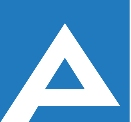 Agenţia Naţională pentru Ocuparea Forţei de MuncăCOMISIA DE CONCURS Lista candidaţilor care au promovat concursul pentru ocuparea funcţiilor publice vacanteNr. d/oNume, PrenumeLocul pe care s-a plasat candidatulSpecialist principal în cadrul direcției ocuparea forței de muncă Cantemir Specialist principal în cadrul direcției ocuparea forței de muncă Cantemir Specialist principal în cadrul direcției ocuparea forței de muncă Cantemir 1.Bucur OlgaISpecialist principal în cadrul secției ocuparea forței de muncă Dubăsari Specialist principal în cadrul secției ocuparea forței de muncă Dubăsari Specialist principal în cadrul secției ocuparea forței de muncă Dubăsari 1.Todirca OxanaI